Prot. 12272 PARMASETTORI SPECIALIAVVISO ESPLORATIVO PER MANIFESTAZIONE DI INTERESSE FINALIZZATA ALL’AFFIDAMENTO, TRAMITE PROCEDURA DI GARA EX ART. 36, COMMA 2, LETTERA b) D.LGS. 50/2016, DEL SERVIZIO DI FORMAZIONE FINANZIATA PRINCIPALMENTE IN                  E-LEARNINIG NELL’ANNO 2018Ente aggiudicatore: TEP S.p.A. via Taro, 12 – 43125 Parma – tel. 0521/2141 – fax 0521/214444 – 214333, sito web www.tep.pr.it , e-mail tep@tep.pr.it ; e-mail PEC tepspa@postecert.it Oggetto dell’avviso: si intende acquisire la manifestazione di interesse da parte di operatori economici finalizzata all’affidamento, tramite procedura ex art. 36, comma 2, lettera b), del D.Lgs. 50/2016 e s.m.i., del servizio di formazione finanziata totalmente dal Fondo FONCOOP nell’anno 2018. Descrizione sommaria del servizio:i temi formativi che  dovranno essere trattati dall’aggiudicataria riguarderanno essenzialmente:comunicazione, comportamento, gestione delle situazioni conflittuali per il personale  di TEP a contatto con l’utenza (circa 450 persone  tra cui autisti, addetti allo sportello ecc..);corsi per il conseguimento dell’abilitazione alla guida di vetture filoviarie (TEP dispone di docenti interni);corsi di excel strutturati e modulari (quindi sia condotti in aula che in e-learninig) per vari livelli di conoscenza (per circa 50 addetti);aggiornamento su argomenti relativi alla sicurezza sul lavoro per tutto il personale aziendale (circa 500 persone);corsi sui temi del D.Lgs. 231/01, L.190/12 e D.Lgs. 33/13 e sullo Standard SA8000 per i nuovi assunti (circa 40 addetti);l’aggiudicataria dovrà fornire il servizio di formazione principalmente in e-learning;l’aggiudicataria dovrà curare totalmente la procedura necessaria per ottenere il finanziamento da parte del Fondo FONCOOP (progettazione del piano, presentazione dello stesso, gestione e rendicontazione).L’avviso è da intendersi finalizzato esclusivamente alla ricezione di manifestazioni di interesse per favorire la partecipazione e consultazione del maggior numero di operatori potenzialmente interessati.L’avviso pertanto non è impegnativo per TEP S,p.A. che si riserva ogni  e più ampia discrezionalità nell’effettuazione della successiva procedura negoziata, compresa la facoltà di non procedere ad alcuna gara.Operatori economici cui è rivolto l’avviso: soggetti di cui all’art. 45 comma 1 e 2 del D.Lgs. 50/2016, in possesso dei seguenti requisiti:Requisiti generali e insussistenza dei motivi di esclusione, ex art. 80 del D.Lgs. 50/2016;Requisiti di idoneità professionale (ex art. 83, comma 1, lettera a), del D.Lgs. 50/2016), come di seguito indicati:iscrizione per attività inerenti al Registro delle imprese della Camera di Commercio, Industria Artigianato e Agricoltura competente;Requisiti di capacità tecnica e professionale (ex art. 83, comma 1, lettera c), del D.Lgs. 50/2016): - aver già effettuato, con buon esito, almeno un servizio di formazione finanziata, negli ultimi 3 anni, rivolto ad una platea di almeno 300 persone Si precisa che in sede d’offerta dovranno essere indicati il committente, il periodo di effettuazione, il Fondo finanziante e gli argomenti formativi trattati.Selezione dell’operatore economico: l’affidamento del contratto sarà disposto con successiva, separata e distinta, procedura negoziata, ai sensi dell’art. 36 del D.Lgs. 50/2016. L’aggiudicazione dell’appalto avverrà secondo quanto previsto dagli artt. 95 comma 4 del D.Lgs. 50/2016.Procedura: verranno invitate le aziende che esprimeranno l’interesse, mediante il modulo Allegato A,  dichiarando la rispondenza ai requisiti richiesti. La stazione appaltante inviterà simultaneamente e per iscritto le ditte selezionate a presentare le rispettive offerte assegnando un termine non inferiore ai quindici giorni dalla data di invio dell’invito. La fornitura verrà aggiudicata con il criterio del prezzo più basso determinato come minor prezzo complessivo imponibile offerto .Importo della fornitura: il valore complessivo stimato massimo del servizio è pari a circa € 75.000,00  oltre IVA di legge.Termini e modalità di presentazione della manifestazione di interesse: la manifestazione d’interesse deve essere presentata, con qualsiasi mezzo utile, in via Taro 12 a Parma oppure all’indirizzo di PEC tepspa@postecert.it entro le ore 12,00 di mercoledì 3 gennaio 2018.Tali documenti dovranno essere riposti in apposita busta sulla quale dovrà essere riportata la seguente dicitura “MANIFESTAZIONE D’INTERESSE ALL’ASSEGNAZIONE TRAMITE PROCEDURA NEGOZIATA DEL SERVIZIO FORMAZIONE IN E-LEARNING” oppure essere inviati via PEC riportando la suddetta dicitura nell’oggetto della mail.La manifestazione d’interesse (Allegato A) deve essere sottoscritta dal legale rappresentante dell’operatore economico o da un procuratore del legale rappresentante.L’operatore economico interessato, per manifestare l’interesse e dichiarare il possesso dei requisiti generali con l’insussistenza dei motivi di esclusione di cui all’art. 80 del D.Lgs. 50/2016, il possesso dei requisiti di idoneità professionale e dei requisiti di capacità tecnica e professionale, potrà utilizzare il “MODELLO “A” PER LA MANIFESTAZIONE D’INTERESSE” allegato.Alla domanda deve essere allegata copia fotostatica del documento di identità (in corso di validità) del/i sottoscrittore/i; in caso di procuratore deve essere allegata anche la procura notarile in originale o copia autentica notarile.Per l’invio all’operatore economico interessato dei documenti di gara, dovrà essere indicato il relativo recapito con indirizzo, numero di telefono, fax, indirizzo di posta elettronica, PEC e i riferimenti del referente.Altre indicazioni: nel rispetto dei  principi di efficienza ed efficacia dell’azione amministrativa, TEP S.p.A.  inviterà alla gara fino ad un massimo di n. 10 operatori economici, purché in possesso dei requisiti richiesti. In caso pervengano le manifestazioni di interesse da un numero di operatori  maggiore di 10, TEP si riserva la facoltà di procedere alla selezione degli operatori economici da invitare mediante sorteggio, di cui sarà data successiva notizia sempre sul sito istituzionale di TEP S.p.A.  come indicato al successivo punto 12.Responsabile Unico del Procedimento: il Responsabile Unico del Procedimento è la dr.ssa Annalisa Dassenno , Direttore Amministrativo di TEP S.p.A.Chiarimenti e informazioni: per  eventuali chiarimenti e/o informazioni potranno essere contattati i seguenti:- dr.ssa Manuela Bussoni, Responsabile Formazione, tel. 0521214272 – e- mail m.bussoni@tep.pr.it;- dr.ssa Daniela Stucchi, Responsabile del Servizio Gare, Acquisti e Contratti, tel. 0521214223 - email d.stucchi@tep.pr.it; - dr.ssa Annalisa Dassenno, Direttore Amministrativo, tel. 0521214271 – e-mail a.dassenno@tep.pr.it.Pubblicazione: il presente Avviso esplorativo è pubblicato in data 19/12/2017 sul sito istituzionale di TEP S.p.A.  www.tep.pr.it , nella sezione  “Società Trasparente” , sotto la selezione “Bandi e contratti”.IL RESPONSABILE UNICO DEL PROCEDIMENTOIL DIRETTORE AMMINISTRATIVO(f.to dr.ssa Annalisa Dassenno)Parma, 19/12/2017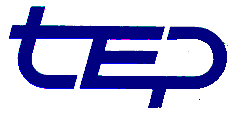 